 รายการส่งใช้เงินยืม                                          สัญญายืมเงิน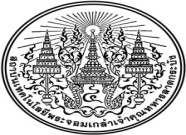 ยื่นต่อ  อธิการบดี……………………………………………..(1)เลขที่ ………...........………     วันครบกำหนด     ………........…………….ข้าพเจ้า     ....................................................................   ตำแหน่ง        .............................................................................สังกัด                    คณะวิศวกรรมศาสตร์          สจล.                                               จังหวัด   กรุงเทพฯมีความประสงค์ขอยืมเงินจาก ………………       รายได้คณะวิศวกรรมศาสตร์   ………….…………………………………………………เพื่อเป็นค่าใช้จ่ายในการ  ......................................................................................................        ดังรายละเอียดแนบท้ายข้าพเจ้า     ....................................................................   ตำแหน่ง        .............................................................................สังกัด                    คณะวิศวกรรมศาสตร์          สจล.                                               จังหวัด   กรุงเทพฯมีความประสงค์ขอยืมเงินจาก ………………       รายได้คณะวิศวกรรมศาสตร์   ………….…………………………………………………เพื่อเป็นค่าใช้จ่ายในการ  ......................................................................................................        ดังรายละเอียดแนบท้ายจำนวนเงิน............................................................บาท (.........................................................................)จำนวนเงิน............................................................บาท (.........................................................................)          ข้าพเจ้าสัญญาว่าจะปฏิบัติตามหลักเกณฑ์ของสถาบันทุกประการ และจะนำหลักฐานการจ่ายเงินที่ถูกต้องพร้อมทั้งเงินเหลือจ่าย (ถ้ามี)  ส่งใช้คืนภายในระยะเวลาที่กำหนดไว้  คือ ภายใน 15  วัน  นับแต่วันที่ดำเนินการตามที่ขออนุมัติยืมเงินเสร็จเรียบร้อย (แต่หากมีเหตุผลความจำเป็นไม่สามารถส่งคืนได้ ให้ผู้ยืมชี้แจงเหตุผลความจำเป็นเพื่อขอขยายเวลาการคืนเงินยืมได้แต่ต้องไม่เกิน 30 วัน  นับแต่วันที่ดำเนินการตามที่ขออนุมัติยืมเงินเสร็จเรียบร้อย)  ถ้าข้าพเจ้าไม่ส่งคืนภายในกำหนด  ข้าพเจ้ายินยอมให้หักเงินเดือน  ค่าจ้าง  บำเหน็จ บำนาญหรือเงินอื่นใดที่ข้าพเจ้าพึงได้รับจากสถาบันชดใช้ตามจำนวนเงินที่ได้ยืมไปจนครบถ้วนทันที และในระหว่างชดใช้เงินยืมจะไม่ได้รับอนุมัติในการยืมครั้งต่อไปลายมือชื่อ……………………………………………………..…….ผู้ยืม              วันที่…….............เมษายน.......2562……………          ข้าพเจ้าสัญญาว่าจะปฏิบัติตามหลักเกณฑ์ของสถาบันทุกประการ และจะนำหลักฐานการจ่ายเงินที่ถูกต้องพร้อมทั้งเงินเหลือจ่าย (ถ้ามี)  ส่งใช้คืนภายในระยะเวลาที่กำหนดไว้  คือ ภายใน 15  วัน  นับแต่วันที่ดำเนินการตามที่ขออนุมัติยืมเงินเสร็จเรียบร้อย (แต่หากมีเหตุผลความจำเป็นไม่สามารถส่งคืนได้ ให้ผู้ยืมชี้แจงเหตุผลความจำเป็นเพื่อขอขยายเวลาการคืนเงินยืมได้แต่ต้องไม่เกิน 30 วัน  นับแต่วันที่ดำเนินการตามที่ขออนุมัติยืมเงินเสร็จเรียบร้อย)  ถ้าข้าพเจ้าไม่ส่งคืนภายในกำหนด  ข้าพเจ้ายินยอมให้หักเงินเดือน  ค่าจ้าง  บำเหน็จ บำนาญหรือเงินอื่นใดที่ข้าพเจ้าพึงได้รับจากสถาบันชดใช้ตามจำนวนเงินที่ได้ยืมไปจนครบถ้วนทันที และในระหว่างชดใช้เงินยืมจะไม่ได้รับอนุมัติในการยืมครั้งต่อไปลายมือชื่อ……………………………………………………..…….ผู้ยืม              วันที่…….............เมษายน.......2562……………เสนอ   อธิการบดี………………ได้ตรวจสอบแล้ว เห็นสมควรอนุมัติให้ยืมตามใบยืมฉบับนี้           จำนวน  .........................................................บาทลงชื่อ………………………………………………… …..                         วันที่…………………………………………………….         (นางนฤมล  กำเนิดมณี)            นักวิชาการเงินและบัญชีคำอนุมัติลงชื่อผู้.............………………....……………………….…….                         วันที่……………………………………………………             (ศาสตราจารย์ ดร.สุชัชวีร์ สุวรรณสวัสดิ์)อธิการบดี สถาบันเทคโนโลยีพระจอมเกล้าเจ้าคุณทหารลาดกระบังเสนอ   อธิการบดี………………ได้ตรวจสอบแล้ว เห็นสมควรอนุมัติให้ยืมตามใบยืมฉบับนี้           จำนวน  .........................................................บาทลงชื่อ………………………………………………… …..                         วันที่…………………………………………………….         (นางนฤมล  กำเนิดมณี)            นักวิชาการเงินและบัญชีคำอนุมัติลงชื่อผู้.............………………....……………………….…….                         วันที่……………………………………………………             (ศาสตราจารย์ ดร.สุชัชวีร์ สุวรรณสวัสดิ์)อธิการบดี สถาบันเทคโนโลยีพระจอมเกล้าเจ้าคุณทหารลาดกระบังใบรับเงิน   ได้รับเงินยืมจำนวน..........................................บาท           (...................................................................)ไปเป็นการถูกต้องแล้วลงชื่อ…………………………………………………….ผู้รับเงิน               วันที่……………………………………………………..ใบรับเงิน   ได้รับเงินยืมจำนวน..........................................บาท           (...................................................................)ไปเป็นการถูกต้องแล้วลงชื่อ…………………………………………………….ผู้รับเงิน               วันที่……………………………………………………..ครั้งที่วัน เดือน ปีรายการส่งใช้เงินยืมรายการส่งใช้เงินยืมรายการส่งใช้เงินยืม   คงค้างลายมือชื่อผู้รับใบรับเลขที่เงินสด หรือ ใบสำคัญจำนวนเงิน